Submit this application if all of the following criteria are met:You have a state fund claim.Your claim is open or is a statutory pension.The equipment accommodates restrictions imposed by the accepted condition(s) on your claim.The attending provider (AP) has verified the requested item(s) are medically necessary for the accepted condition(s).No employee-employer relationship exists.Request does not exceed benefit maximum of $5,000 (combined with prior approvals/job modification benefit).Items being requested are not above and beyond necessity or for convenience. 

and 
The items are needed for: (check which option applies)
Required Attachments:AP’s statement of medical necessity for each requested item.Consult report and/or 1 page narrative report.Vendor bid (include a 2nd bid if a single item including tax, shipping, and delivery is over $2,500).Signed Pre-Job Accommodation Ownership Agreement (2nd page of this form).Pre-Job Accommodation Ownership AgreementRequired for Return-to-Work (RTW) GoalThis accommodation is related to my attending health care provider’s requirements for my release to work.I will own these items upon my release to work as determined by Labor & Industries (L&I).Required for Participation in a Retraining PlanThis accommodation is related to my attending health care provider’s requirements to participate in my retraining plan.These items remain the property of L&I during my retraining plan.Permission to use these items is based on cooperative participation in my retraining plan and may be withdrawn at any time while L&I remains the owner.I will make every effort to keep these items safe and free from damage.I will own these items upon my successful completion of the retraining plan as determined by L&I.Return PolicyIf I do not use these items in my RTW goal, if my retraining plan fails, if I select Option 2, or if my counselor or L&I inform me for any reason that this equipment must be returned, I will do so immediately.I will contact L&I and make arrangements to return equipment to the nearest L&I service location.I understand the agreement as shown above and I am willing to comply with the terms.Inventory:Department of Labor and IndustriesClaimsPO Box 44291Olympia WA 98504-4291Fax completed application directly to claim file at 360-902-4567.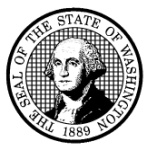 Pre-Job Accommodation Assistance ApplicationWorker NameJob GoalClaim Number(s) Retraining PlanOR Job GoalParticipate in a retraining plan, andThe retraining site is not able to provide requested accommodations.Perform essential functions of a job consistent with recommendation of a vocational assessment or (nearly) completed plan, andThe labor market is positive with modifications and does not already supply the requested item(s).List specific equipment, training, tools requested:List specific equipment, training, tools requested:List specific equipment, training, tools requested:List specific equipment, training, tools requested:List specific equipment, training, tools requested:List specific equipment, training, tools requested:Itemization of Costs:Itemization of Costs:Vendor Information (one per application)Vendor Information (one per application)Vendor Information (one per application)Equipment/Tools/Other:Vendor NameVendor NameL&I Provider NumberAssembly, Installation, & Delivery:Address Address Phone NumberTax:CityStateZip CodeTotal:$0.00An L&I Provider Number is required for payment. Contact Provider Credentialing 360-902-5140 for more information.Submit your bill on the Statement for Retraining and Job Modification Services (F245-030-000). Use procedure code 0385R.Include your invoice and a copy of this approved application form.An L&I Provider Number is required for payment. Contact Provider Credentialing 360-902-5140 for more information.Submit your bill on the Statement for Retraining and Job Modification Services (F245-030-000). Use procedure code 0385R.Include your invoice and a copy of this approved application form.An L&I Provider Number is required for payment. Contact Provider Credentialing 360-902-5140 for more information.Submit your bill on the Statement for Retraining and Job Modification Services (F245-030-000). Use procedure code 0385R.Include your invoice and a copy of this approved application form.Requested ByRequested ByRequested ByRequested ByCompany NameCompany NameCompany NameL&I Provider Number (if present)L&I Provider Number (if present)L&I Provider Number (if present)Phone NumberPhone NumberFax NumberFax NumberDateDateDateDateRequestor’s SignatureRequestor’s SignatureRequestor’s SignatureL&I Use Only Approved Approved with Modifications:       Approved with Modifications:       Approved with Modifications:       Approved with Modifications:       DisapprovedTotal Amount ApprovedTotal Amount ApprovedTotal Amount ApprovedDateDateSignature AuthoritySignature AuthorityWorker Name:Claim Number(s):Return-to-Work Job Goal:Return-to-Work Job Goal:Plan Dates:Worker SignatureDateWitness SignatureDateItemBrand/Manufacturer